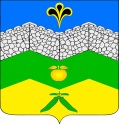 администрация адагумского сельского поселения крымского района                             ПОСТАНОВЛЕНИЕот 16.06.2016г. 	  №  227                                                               хутор  АдагумОб утверждении требований к порядку разработки и принятия правовых актов о нормировании в сфере закупок для обеспечения муниципальных нужд Адагумского сельского поселения Крымского района, содержанию указанных актов и обеспечению их исполненияВ соответствии с Федеральным законом от 5 апреля 2013 года № 44-ФЗ «О контрактной системе в сфере закупок товаров, работ, услуг для обеспечения государственных и муниципальных нужд», Постановлением Правительства Российской Федерации от 18 мая 2015 года № 476 «Об утверждении общих требований к порядку разработки и принятия правовых актов о нормировании в сфере закупок, содержанию указанных актов и обеспечению их исполнения», администрация Адагумского сельского поселения Крымского района                 п о с т а н о в л я е т:1. Утвердить прилагаемые требования к порядку разработки и принятия правовых актов о нормировании в сфере закупок для обеспечения муниципальных нужд Адагумского сельского поселения Крымского района, содержанию указанных актов и обеспечению их исполнения.        2. Постановление вступает в силу со дня его обнародования.ГлаваАдагумского сельского поселения Крымского района                                                                               П.Д.Багмут                                                                                                                                                      Приложение                                                                              к постановлению администрацииАдагумского сельского поселения                                                      Крымского района                                                             от 16.06.2016г. № 227Требованияк порядку разработки и принятия правовых актов о нормировании в сфере закупок для обеспечения муниципальных нужд Адагумского сельского поселения Крымского района, содержанию указанных актов и обеспечению их исполнения1. Настоящий документ определяет требования к порядку разработки и принятия, содержанию, обеспечению исполнения следующих правовых актов администрации Адагумского сельского поселения Крымского района утверждающих:а) правила определения требований к закупаемым администрацией Адагумского сельского поселения Крымского района, подведомственными ей казенными учреждениями и бюджетными учреждениями отдельным видам товаров, работ, услуг (в том числе предельные цены товаров, работ, услуг);б) правила определения нормативных затрат на обеспечение функций муниципальных органов Адагумского сельского поселения Крымского района (включая подведомственные казенные учреждения);в) нормативные затраты на обеспечение функций муниципальных органов (включая подведомственные казенные учреждения);г) требования к закупаемым администрацией Адагумского сельского поселения Крымского района, подведомственными ей казенными учреждениями и бюджетными учреждениями отдельным видам товаров, работ, услуг (в том числе предельные цены товаров, работ, услуг).2. Правовые акты, указанные в пункте 1 настоящего документа, разрабатываются специалистами администрации Адагумского сельского поселения Крымского района, в форме проектов постановлений администрации Адагумского сельского поселения Крымского района.3. Согласование и утверждение правовых актов, указанных в пункте 1 настоящего документа, осуществляется в порядке, определенном инструкцией по делопроизводству администрации Адагумского сельского поселения Крымского района.4. Содержание правовых актов, указанных в пункте 1 настоящего документа, должно соответствовать требованиям, установленным общими требованиями к порядку разработки и принятия правовых актов о нормировании в сфере закупок, содержанию указанных актов и обеспечению их исполнения, утвержденных Постановлением Правительства Российской Федерации от 18 мая 2015 года № 476 «Об утверждении общих требований к порядку разработки и принятия правовых актов о нормировании в сфере закупок, содержанию указанных актов и обеспечению их исполнения».5. Проекты правовых актов, указанных в пункте 1 настоящего документа, подлежат обязательному обсуждению в целях осуществления общественного контроля, для чего размещаются исполнителями указанных проектов на официальном сайте администрации Адагумского сельского поселения Крымского района http:// adagum.ucoz.ru в разделе «Антикоррупционная экспертиза».6. Срок проведения обсуждения в целях общественного контроля составляет 7  календарных дней со дня размещения проектов правовых актов, указанных в пункте 1 настоящего документа, на официальном сайте администрации Адагумского сельского поселения Крымского района.7. Администрация Адагумского сельского поселения Крымского района рассматривает предложения общественных объединений, юридических и физических лиц, поступившие в электронной или письменной форме в течение 30 дней.8. Администрация Адагумского сельского поселения Крымского района не позднее 3 рабочих дней со дня рассмотрения предложений общественных объединений, юридических и физических лиц размещает эти предложения и ответы на них на официальном сайте администрации Адагумского сельского поселения Крымского района http:// adagum.ucoz.ru в разделе «Антикоррупционная экспертиза».9. По результатам обсуждения в целях общественного контроля администрация Адагумского сельского поселения Крымского района при необходимости принимает решение о внесении изменений в проекты правовых актов, указанных в пункте 1 настоящего документа, с учетом предложений общественных объединений, юридических и физических лиц.10. Проекты правовых актов, указанных в подпунктах «а» и «г» пункта 1 настоящего документа, подлежат обязательному предварительному обсуждению на заседаниях общественных советов при администрации Адагумского сельского поселения Крымского района (далее - общественные советы).Рассмотрение проектов правовых актов на заседаниях общественных советов осуществляется в порядке, определенном муниципальными правовыми актами о создании соответствующих общественных советов.11. По результатам рассмотрения проектов правовых актов, указанных в подпунктах «а» и «г» пункта 1 настоящего документа, общественный совет принимает одно из следующих решений:а) о необходимости доработки проекта правового акта;б) о возможности принятия правового акта.12. Решение, принятое общественным советом, оформляется протоколом, подписываемым всеми присутствующими на заседании его членами, который не позднее 5 рабочих дней со дня принятия соответствующего решения размещается администрацией Адагумского сельского поселения Крымского района на официальном сайте администрации Адагумского сельского поселения Крымского района http:// adagum.ucoz.ru в разделе «Антикоррупционная экспертиза».13. В случае принятия решения, указанного в подпункте «а» пункта 11 настоящего документа, администрация Адагумского сельского поселения Крымского района  утверждает правовые акты, указанные в подпунктах «а» и «г» пункта 1 настоящего документа, после их доработки в соответствии с решениями, принятыми общественными советами.14. Правовые акты, указанные в пункте 1 настоящего документа, подлежат утверждению до 1 июня текущего финансового года.15. Администрация Адагумского сельского поселения Крымского района в течение 7 рабочих дней со дня утверждения правовых актов, указанных в пункте 1 настоящего документа, размещает эти правовые акты в установленном порядке в единой информационной системе в сфере закупок, а до ввода ее в эксплуатацию – на официальном сайте Российской Федерации в информационно-телекоммуникационной сети «Интернет» для размещения информации о размещении заказов на поставки товаров, выполнение работ, оказание услуг (www.zakupki.gov.ru).16. В случае если по решению администрации Адагумского сельского поселения Крымского района правовые акты, указанные в пункте 1 настоящего документа, требуют изменений, то такие изменения осуществляются в порядке, установленном для их принятия.Заместитель главыАдагумского сельского поселенияКрымского района                                                                      А.В.Грицюта